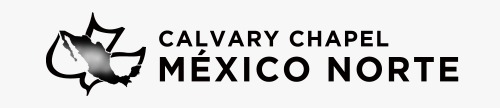 Anexo 3Boletín, anuncios, fotografía familiar y/o copia de estatutos doctrinales.*Favor de adjuntar en este archivo lo solicitado en la página 4 de 9 del cuestionario Paso 2.